                MATEMATIKA                                                                 17. 3. 2020                                                                                        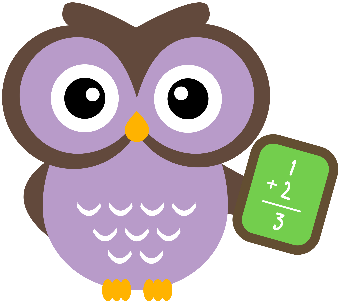 Nastavi celo poštevanko. Če že zmoreš, jo nastavljaj na čas. Nastaviti jo moraš v 10-ih minutah.Utrjuj deljenje:Pojdi na portal UČIMse.com. Izberi otok vile Navihanke - 3. razred.Izberi MATEMATIKA.Prispeš na Matematični kalejdoskop 3, kjer izberi  Računanje.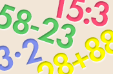 Reši naloge:Copati – delim s številom 2Tačke – delim s številom 4Kovanci – delim s številom 5Ribice – delim s številom 3Voščenke – delim s številom 6Frnikole – delim s številom 8Piškoti – delim s številom 9Rožice – delim s številom 7Koliko ovčk - delimVsako nalogo rešuj toliko časa, dokler ne boš dobil-a vseh zlatih cekinov.ZA VSE, KI SE ŠE NISTE REGISTRIRALI NA PORTAL:Zapiši račune deljenja v karo zvezek in jih izračunaj.Naslov: VAJA DELJENJA                                                                                17. 3. 8:2=      2:2=      10:2=      4:2=      6:2=4:4=      8:4=      12:4=      16:4=      20:4=      28:4=      24:4=5:5=      10:5=      15:5=      20:5=      25:5=9:3=      18:3=      21:3=      3:3=      30:3=      6:3=      24:3=6:6=      18:6=      30:6=      12:6=      42:6=      54:6=      36:6=8:8=      16:8=      40:8=      24:8=      32:8=36:9=      18:9=      9:9=      45:9=      27:9=7:7=      35:7=      14:7=      21:7=